Appendix 2 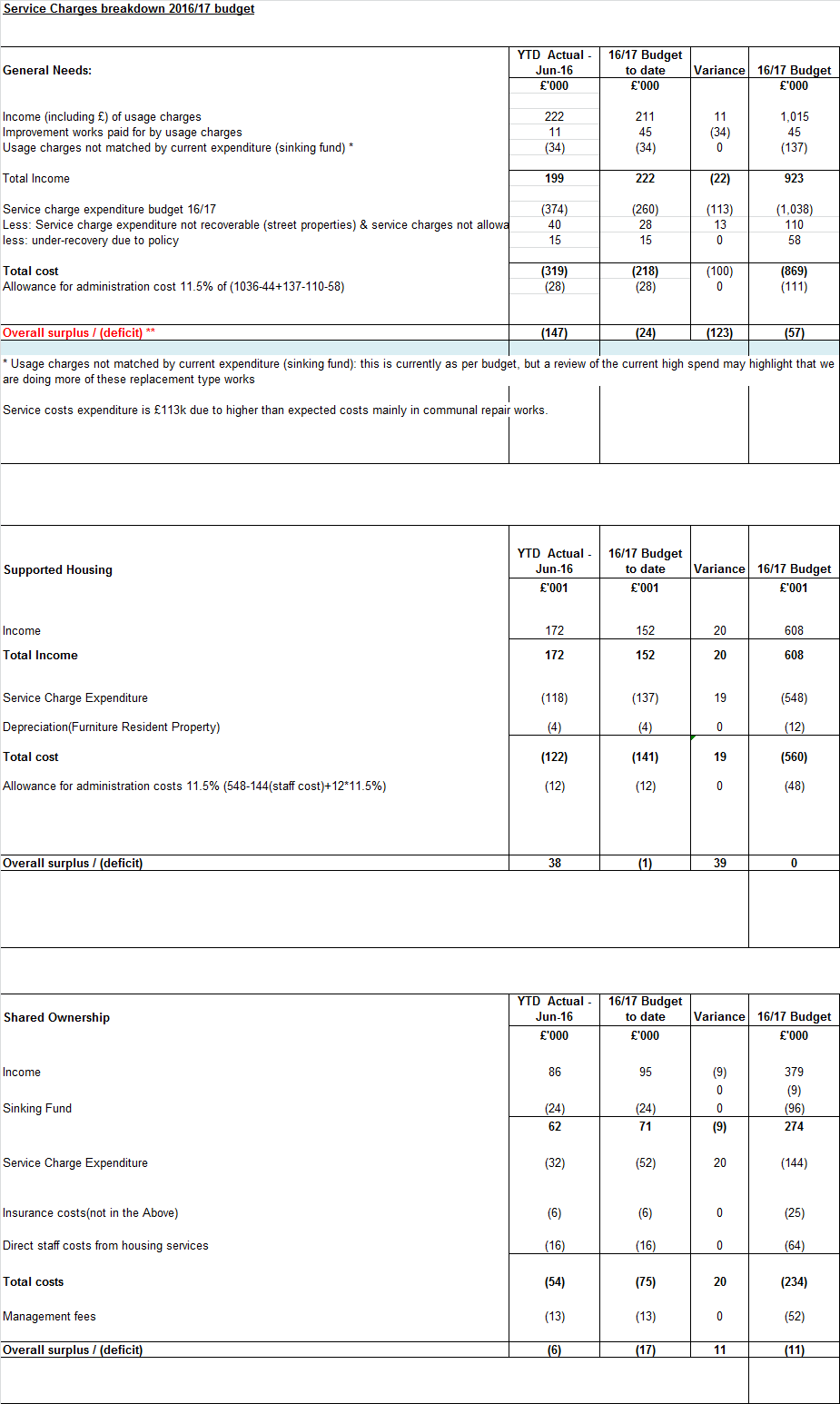 